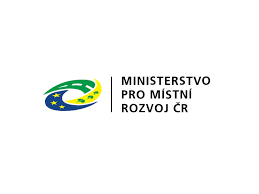 I	ZÁKLADNÍ ÚDAJE O ZADÁVACÍM ŘÍZENÍ	41.	Preambule	42.	Identifikační údaje zadavatele	43.	Identifikační údaje zástupce zadavatele	44.	Předmět veřejné zakázky	55.	Doba a místo plnění veřejné zakázky	56.	Financování	6II	KVALIFIKAČNÍ PŘEDPOKLADY	67.	Požadavky na kvalifikaci	68.	Prokazování splnění kvalifikace	69.	Základní kvalifikační předpoklady  § 74 zákona	610.	Profesní kvalifikační předpoklady  § 77 zákona	711.	Technické kvalifikační předpoklady  § 79 zákona	7III	DALŠÍ POŽADAVKY	812.	Odpovědný přístup k veřejným zakázkám	813.	Jistota	814.	Technické podmínky	815.	Obchodní podmínky	8IV	NABÍDKA	916.	Obsah nabídky	917.	Nabídková cena	1018.	Místo, způsob a lhůta k podávání nabídek	1019.	Hodnotící kritéria	1120.	Výběr nejvhodnější nabídky	1221.	Podání nabídky	12V	KOMUNIKACE MEZI ZADAVATELEM A DODAVATELI	1222.	Vysvětlení zadávací dokumentace	1223.	Prohlídka místa plnění	1324.	Otevírání obálek	1325.	Ostatní podmínky	13VI	SEZNAM PŘÍLOH	1326.	Přílohy zadávací dokumentace	13ZÁKLADNÍ ÚDAJE O ZADÁVACÍM ŘÍZENÍPreambuleZadávací dokumentace je vypracována jako podklad pro podání nabídek na veřejnou zakázku na dodávky zadávané mimo režim zákona č. 134/2016 Sb., o zadávání veřejných zakázek, ve znění pozdějších předpisů (dále jen „zákon“). Práva, povinnosti či podmínky v této dokumentaci neuvedené se řídí zákonem. Zadávací dokumentace obsahuje veškeré náležitosti dle zákona, včetně obchodních podmínek, které jsou její přílohou. Podáním nabídky v zadávacím řízení přijímá dodavatel plně a bez výhrad zadávací podmínky, včetně všech příloh a případných dodatků k těmto zadávacím podmínkám. Dodavatel podáním nabídky v zadávacím řízení uznává právo zadavatele na zrušení zadávacího řízení podle zákona. Pokud dodavatel neposkytne včas všechny požadované informace a dokumentaci, nebo pokud jeho nabídka nebude v každém ohledu odpovídat zadávacím podmínkám, může to mít za důsledek vyřazení nabídky a následné vyloučení dodavatele ze zadávacího řízení. Identifikační údaje zadavateleNázev Zadavatele:	Obec TrstěniceSídlo:			Trstěnice 122, 671 71 TrstěniceZastoupený:		Jana Smejkalová, starostkaTel./Mob.		515 339 171IČ: 			00293679DIČ:			CZ00293679, obec je plátcem DPH Číslo účtu:		1581840319/0800www:			www.trsteniceumorkrumlova.cz   ID datová schránka: 	qypbj34Identifikační údaje zástupce zadavateleObchodní firma:	Regionální rozvojová agentura Východní MoravySídlo:			třída Tomáše Bati 5146, Zlín 760 01Právní forma:		společnost s ručením omezenýmIČ:			45659176Kontaktní osoba:	Ing. Tomáš ŠturalaTel:			+420 731 623 492Email.:			sturala@rravm.cz3. 1.	Zástupce zadavatele není ve vztahu k veřejné zakázce podjatý, prohlašuje, že se nebude podílet na zpracování žádné nabídky a není ve střetu zájmů dle § 44 zákona.3.2.     Zástupce je zmocněn k zastupování zadavatele při výkonu práv a povinností souvisejících se zadávacím řízením podle zákona a této zadávací dokumentace. Zástupce zadavatele slouží k profesionalizaci zadání této veřejné zakázky a zástupce zadavatele koná v zadávacím řízení všechny úkony za zadavatele jako svého příkazníka dle příkazní smlouvy.3.3. V souladu s § 43 odst. 2 ZZVZ však není zástupci uděleno zmocnění k provedení výběru dodavatele, k vyloučení účastníka zadávacího řízení, ke zrušení zadávacího řízení, ani k rozhodnutí o námitkáchPředmět veřejné zakázkyNázev veřejné zakázky: „Skatepark a workout v obci Trstěnice“Druh veřejné zakázky: 					dodávkyKlasifikace veřejné zakázky za použití kódů CPV: 	37535200-9	Vybavení hřišťPředpokládaná hodnota veřejné zakázky: 		1 214 066,-Kč bez DPHPředmětem veřejné zakázky je realizace díla v rámci projektu s názvem: „Skatepark a workout v obci Trstěnice“ spočívající ve vybudování nového Skateparku a Workoutu. Jedná se o tři věže s posilovacími stroji, velká skate rampa, velká workoutová sestava, dvouvěžová lezecká sestava a provozní řád hřiště. Nyní se na pozemku nenachází žádné podobné prvky. Dojde tak k rozšíření areálu, za základní školou, kde se nyní nachází víceúčelové hřiště a menší dětské hřiště. Toto místo je velmi navštěvováno a mládež volá po vybudování místa, kde by mohli posilovat a jezdit např. na in-line bruslích, kolech či skateboardech.Podrobně je předmět veřejné zakázky uveden v projektové dokumentaci, kterou vypracoval pan Kopecký Filip a Ing. Vrba Roman – autorizovaný inženýr pro pozemní stavby – ČKAIT 1005607 a je Přílohou č. 5_Projektová dokumentace.Předmět veřejné zakázky bude dodavatelem realizován v souladu s obecně závaznými právními předpisy, platnými ČSN a předpisy týkajícími se bezpečnosti práce a technických zařízení. V případě, že v průběhu plnění veřejné zakázky nabude platnosti a účinnosti novela některého z výše uvedených předpisů, popř. nabude platnosti a účinnosti jiný právní předpis vztahující se k předmětu plnění veřejné zakázky, je dodavatel povinen při realizaci veřejné zakázky řídit se těmito novými právními předpisy a návody (postupy).Pokud se v dokumentaci pro zadání veřejné zakázky vyskytnou přímé či nepřímé odkazy na určité dodavatele nebo výrobky, nebo patenty na vynálezy, užitné vzory, průmyslové vzory, ochranné známky nebo označení původu, je to z důvodu, že stanovení technických podmínek nemůže být dostatečně přesné nebo srozumitelné a zadavatel u každého takového odkazu připouští možnost nabídnout rovnocenné řešení.Doba a místo plnění veřejné zakázkyTermín plnění veřejné zakázky je stanoven do 15.12.2022. K zahájení realizace veřejné zakázky bude dodavatel vyzván písemně zadavatelem.Místem plnění je parcela č. 186/1 v k.ú. Trstěnice u Moravského Krumlova.Splněním předmětu plnění veřejné zakázky je absolutní splnění Obchodních podmínek zadavatele, které jsou přílohou této zadávací dokumentace.Nastanou-li v průběhu plnění nepříznivé klimatické podmínky, při kterých není možné dodržet technologické postupy stanovené pro realizaci předmětu zakázky, bude vybraný dodavatel oprávněn práce na realizaci předmětu zakázky přerušit a termín ukončení plnění bude v takovém případě prodloužen, a to o skutečnou dobu trvání těchto překážek, tj. o počet dnů, po který k přerušení prací z tohoto důvodu došlo. Takový případný vynucený posun termínu ukončení nebude považován za porušení termínu ukončení plnění, oznámí-li jej vybraný dodavatel písemně zadavateli nebo jej zaznamená ve stavebním deníku a odsouhlasí-li jej technický dozor stavebníka. Toto ustanovení neplatí v případě, bude-li zhotovitel již v prodlení. V takovém případě běží termín bez přihlédnutí na klimatické vlivy a s ním i příslušné penále za každý započatý den.FinancováníPodmínky financování veřejné zakázky jsou obsaženy v Obchodních podmínkách zadavatele, které jsou přílohou této zadávací dokumentace. Akce je spolufinancována Ministerstvem pro místní rozvoj ČR pro rok 2022. Zadavatel si vyhrazuje právo kdykoliv zrušit výběrové řízení a nebude účastníkům hradit žádné náklady spojené s účastí v zadávacím řízení a v souvislosti se zadávacím řízením.KVALIFIKAČNÍ PŘEDPOKLADYPožadavky na kvalifikaciZpůsobilým pro plnění veřejné zakázky je dodavatel, který prokáže dle:§ 74 zákona 	-splnění základních kvalifikačních předpokladů§ 77 zákona 	-splnění profesních kvalifikačních předpokladů§ 79 zákona 	-splnění technických kvalifikačních předpokladůProkazování splnění kvalifikaceDodavatel prokazuje splnění kvalifikace předložením dokladů o kvalifikaci v kopiích, případně čestným prohlášením.Dodavatel, který podal nabídku v tomto zadávacím řízení, nesmí být současně jinou osobou, jehož prostřednictvím jiný dodavatel v tomto zadávacím řízení prokazuje kvalifikaci.Základní kvalifikační předpoklady  § 74 zákonaZadavatel požaduje splnění základních kvalifikačních předpokladů. Základní kvalifikační předpoklady nesplňuje dodavatel, který:byl v zemi svého sídla v posledních 5 letech před zahájením zadávacího řízení pravomocně odsouzen pro trestný čin uvedený v příloze č. 3 zákona č. 134/2016 Sb., ve znění pozdějších předpisů, nebo obdobný trestný čin podle právního řádu země sídla dodavatele; k zahlazeným odsouzením se nepřihlíží,má v České republice nebo v zemi svého sídla v evidenci daní zachycen splatný daňový nedoplatek,má v České republice nebo v zemi svého sídla splatný nedoplatek na pojistném nebo na penále na veřejné zdravotní pojištění,má v České republice nebo v zemi svého sídla splatný nedoplatek na pojistném nebo na penále na sociální zabezpečení a příspěvku na státní politiku zaměstnanosti,je v likvidaci, proti němuž bylo vydáno rozhodnutí o úpadku, vůči němuž byla nařízena nucená správa podle jiného právního předpisu nebo v obdobné situaci podle právního řádu země sídla dodavatele.Dodavatel prokáže splnění základních kvalifikačních předpokladů ve vztahu k České republice předložením těchto dokladů:výpisu z evidence Rejstříku trestů ve vztahu k čl. 9 odst. 1 písm. a) této zadávací dokumentace,potvrzení příslušného finančního úřadu ve vztahu k čl. 9 odst. 1 písm. b) této zadávací dokumentace,písemného čestného prohlášení ve vztahu k čl. 9 odst. 1 písm. c) této zadávací dokumentace,potvrzení příslušné okresní správy sociálního zabezpečení ve vztahu k čl. 9 odst. 1 písm. d) této zadávací dokumentace,výpisu z obchodního rejstříku, nebo předložením písemného čestného prohlášení v případě, že není v obchodním rejstříku zapsán, ve vztahu k čl. 9 odst. 1 písm. e) této zadávací dokumentace.Dodavatel prokazuje splnění kvalifikace předložením dokladů o kvalifikaci v kopiích, případně čestným prohlášením.Profesní kvalifikační předpoklady  § 77 zákonaZadavatel požaduje splnění profesních kvalifikačních předpokladů. Profesní kvalifikační   předpoklady splňuje dodavatel, který předloží:výpis z obchodního rejstříku či jiné obdobné evidence, pokud jiný právní předpis zápis do takové evidence vyžaduje.Dodavatel prokazuje splnění kvalifikace předložením dokladů o kvalifikaci v kopiích, případně čestným prohlášením.Technické kvalifikační předpoklady  § 79 zákonaZadavatel nepožaduje splnění technických kvalifikačních předpokladů.DALŠÍ POŽADAVKYOdpovědný přístup k veřejným zakázkámZadavatel má zájem zadat veřejnou zakázku v souladu se zásadami společensky odpovědného veřejného zadávání (dále jen „SOVZ“). SOVZ kromě důrazu na čistě ekonomické parametry zohledňuje také související dopady veřejné zakázky zejména v oblasti zaměstnanosti, sociálních a pracovních práv a životního prostředí.Zadavatel bude po vybraném dodavateli vyžadovat, aby při plnění předmětu veřejné zakázky zajistil dodržování pracovně-právních předpisů (zákoník práce a zákon o zaměstnanosti) a z nich vyplývajících povinností zejména ve vztahu k odměňování zaměstnanců, dodržování délky pracovní doby, dodržování délky odpočinku, zaměstnávání cizinců a dodržování podmínek bezpečnosti a ochrany zdraví při práci, a to pro všechny osoby, které se budou na plnění předmětu veřejné zakázky podílet. Zadavatel bude současně vyžadovat řádné a včasné plnění finančních závazků vůči všem účastníkům dodavatelského řetězce podílejícím se na plnění veřejné zakázky."- plnění veškerých povinností vyplývající z právních předpisů České republiky, zejména pak z předpisů pracovněprávních, předpisů z oblasti zaměstnanosti a bezpečnosti ochrany zdraví při práci, a to vůči všem osobám, které se na plnění veřejné zakázky podílejí; plnění těchto povinností zajistí dodavatel i u svých poddodavatelů,- sjednání a dodržování smluvních podmínek se svými poddodavateli srovnatelných s podmínkami sjednanými ve smlouvě na plnění veřejné zakázky, a to v rozsahu výše smluvních pokut a délky záruční doby; uvedené smluvní podmínky se považují za srovnatelné, bude-li výše smluvních pokut a délka záruční doby shodná se smlouvou na veřejnou zakázku,- řádné a včasné plnění finančních závazků svým poddodavatelům, kdy za řádné a včasné plnění se považuje plné uhrazení poddodavatelem vystavených faktur za plnění poskytnutá k plnění veřejné zakázky, a to vždy do 5 pracovních dnů od obdržení platby ze strany zadavatele za konkrétní plnění.JistotaZadavatel nepožaduje, aby účastníci k zajištění plnění svých povinností vyplývajících z účasti v zadávacím řízení poskytli ve lhůtě pro podání nabídek jistotu. Technické podmínkyZadavatel stanovuje technické podmínky veřejné zakázky v projektové dokumentaci (příloha č.5_Projektová dokumentace) pro projekt s názvem „Skatepark a workout v obci Trstěnice“. Uchazeč vyplní přílohu č. 6_Technická specifikace. Jedná se o minimální závazné požadavky, při jejich nesplnění bude nabídka uchazeče vyřazena.Obchodní podmínkyZadavatel stanovil závazné obchodní podmínky pro realizaci veřejné zakázky ve formě smlouvy o dílo, která je přílohou této zadávací dokumentace. Na obchodních podmínkách (všech ustanoveních návrhu smlouvy) zadavatel bezvýhradně trvá. Návrh smlouvy podepsaný osobou oprávněnou jednat jménem či za účastníka musí být součástí nabídky.Vzorové znění smlouvy dodavatel nesmí měnit, doplňovat ani jinak upravovat, pokud v zadávacích podmínkách není stanoveno výslovně jinak, v opačném případě může být jeho nabídka vyřazena a dodavatel může být z další účasti v zadávacím řízení vyloučen.Přílohou zadávací dokumentace je vzorová podoba smlouvy o dílo, která bude sloužit k uzavření smluvního vztahu s vítězem zadávacího řízení. Zadavatel připouští pouze dále specifikované úpravy vzorové smlouvy dodavatelem v rámci přípravy návrhu smlouvy, který musí být součástí nabídky, a který musí být podepsán oprávněným zástupcem dodavatele. Tento návrh smlouvy musí v plném rozsahu respektovat podmínky uvedené v této zadávací dokumentaci a nesmí znevýhodňovat zadavatele.Dodavatel do vzoru smlouvy pouze doplní chybějící údaje, které jsou zvýrazněny a označeny žlutým podbarvením „			“. Znění ostatních ustanovení vzoru smlouvy nesmí dodavatel měnit.NABÍDKAObsah nabídkyNabídka bude obsahovat všechny dokumenty požadované zadavatelem. Zadavatel doporučuje, aby nabídka byla očíslována nepřetržitou číselnou řadou od 1 (krycí list nabídky) po poslední stranu nabídky.Zadavatel doporučuje, aby nabídka obsahovala tyto samostatné části v pořadí, jak je dále uvedeno: krycí list nabídky – vyplněný formulář zadávací dokumentace podepsaný osobou oprávněnou jednat jménem či za dodavatele. Tento dokument tvoří přílohu č. 4 zadávací dokumentace „Příloha č. 4 Krycí list nabídky dodavatele,obsah s uvedením jednotlivých oddílů s číslem strany, na které se dokumenty tvořící daný oddíl uvedené v obsahu nachází,doklady o kvalifikaci v kopiích nebo čestné prohlášení. Vzor čestného prohlášení tvoří přílohu č. 3 zadávací dokumentace „Příloha č. 3 Vzor čestného prohlášení o splnění kvalifikačních předpokladů“. Účastník do uvedeného vzoru doplní požadované údaje.doplněné Obchodní podmínky zadavatele ve formě smlouvy o dílo respektující veškeré zadávací podmínky, zpracované podle pokynů obsažených v této zadávací dokumentaci a podepsané osobou oprávněnou jednat jménem či za dodavatele. Tento dokument tvoří přílohu č. 1 zadávací dokumentace „Příloha č. 1 Obchodní podmínky v podobě návrhu smlouvy o dílo“,vyplněný a oceněný soupis prací, dodávek a služeb s výkazem výměr, které tvoří přílohu č. 2 zadávací dokumentace „Příloha č. 2 Výkaz výměr“,vyplněné parametry Technické specifikace, která tvoří přílohu č. 6 zadávací dokumentace „Příloha č. 6 Technická specifikace“. Případně další dokumenty, pokud je jejich předložení požadováno v zadávacích podmínkách.Za soulad položkového rozpočtu a výkazu výměr je odpovědný dodavatel (má se na mysli soulad jak v množství, tak v definované kvalitě). V případě jakéhokoliv nesouladu může zadavatel vyžadovat vysvětlení nabídky ve smyslu ustanovení § 46 zákona. Povinností dodavatele související s položkovými rozpočty je zejména dodržet strukturu a členění stavby na jednotlivé stavební objekty a dodržet obsahovou náplň výkazu výměr. V případě jakéhokoliv nesouladu mezi výkazem výměr a položkovými rozpočty (např. chybějící položky, přebývající položky, nesprávné množství měrných jednotek apod.) může zadavatel nabídku účastníka vyloučit. Za obsahovou úplnost nabídky odpovídá výhradně dodavatel – výčet dokumentů obsažený v tomto článku zadávací dokumentace slouží pouze pro usnadnění orientace dodavatele při kompletaci nabídky – pokud v tomto výčtu nebude uveden dokument, jehož povinnost doložení do nabídky by eventuálně vyplývala ze zadávacích podmínek nebo ze zákona, nemůže se dodavatel zbavit odpovědnosti za obsahovou neúplnost nabídky poukazem na tento výčet dokumentů. Tímto zadavatel nepřenáší odpovědnost za správnost a úplnost zadávacích podmínek na dodavatele.Nabídková cenaNabídková cena bude uvedena v české měně (CZK) v členění na cenu celkem bez DPH, výše sazby DPH a cenu celkem včetně DPH.Nabídkovou cenou se pro účely zadávacího řízení rozumí celková cena za předmět plnění bez DPH. Nabídková cena bude zahrnovat veškeré práce, dodávky a činnosti vyplývající ze zadávacích podkladů, o kterých zhotovitel podle svých odborných znalostí vědět měl, že jsou k řádnému a kvalitnímu provedení a dokončení díla dané povahy třeba. Podkladem pro zpracování cenové nabídky je tato zadávací dokumentace, a dále její veškeré přílohy.Nabídkovou cenou za zhotovení stavby se pro účely zadávacího řízení rozumí celková cena za celý předmět veřejné zakázky. Nabídková cena musí obsahovat veškeré nutné náklady dodavatele k řádnému provedení dodávky, včetně všech nákladů vyplývajících z obchodních podmínek zadavatele (např. bezpečnostní opatření, pojištění, případné náklady s poskytováním bankovních záruk) a vyplývajících z individuálních podmínek stavby (např. zařízení staveniště, ztížené podmínky apod.).Zadavatel jako součást zadávací dokumentace předkládá soupis stavebních prací, dodávek a služeb. Zadavatelem poskytnuté soupisy prací jsou pro zpracování nabídkové ceny závazné. Je vyloučeno jakékoliv vyřazení položek ze soupisu, doplnění položek do soupisu, jakýkoliv zásah do popisu položky, změna množství nebo jakéhokoliv jiného údaje v soupisu.Dodavatel v rámci své nabídky předloží položkové rozpočty (oceněné soupisy stavebních prací, dodávek a služeb) do nichž doplní jednotkové ceny za jednotlivé položky stavebních prací, dodávek a služeb a u každé položky vyjádří celkovou nabídkovou cenu položky odpovídající požadovanému počtu měrných jednotek. Položkový rozpočet musí svojí strukturou a obsahem odpovídat příslušnému soupisu, změny v kterékoliv části položky jsou nepřípustné. Změna struktury či obsahu soupisu je nepřípustná. Dodavatel je povinen ocenit veškeré položky předloženého soupisu prací.Zadavatelem poskytnuté soupisy jsou pro zpracování nabídkové ceny závazné. Je vyloučeno jakékoliv vyřazení položek ze soupisu, doplnění položek do soupisu, jakýkoliv zásah do popisu položky, změna množství nebo jakéhokoliv jiného údaje v soupisu, pokud není dále v těchto podmínkách uvedeno jinak.Platební podmínky jsou obsaženy v obchodních podmínkách zadavatele, které jsou přílohou této zadávací dokumentace.Místo, způsob a lhůta k podávání nabídekNabídku je možné podat osobně nebo zaslat poštou na adresu Zadavatele: OÚ TrstěniceTrstěnice 122671 71 Trstěnicev úředních hodinách:	pondělí a středa		7,00-12,00 a 12,45-17,00vždy tak, aby byla doručena nejpozději do konce lhůty pro podání nabídek. Za rozhodující okamžik pro posouzení, zda byla nabídka doručena včas, je vždy okamžik převzetí nabídky.Nabídka bude podána písemně, v listinné podobě, v českém jazyce, a to v jednom originále v tištěné verzi. Zadavatel doporučuje, aby účastník připojil i jednu kopii v elektronické podobě na CD (sken celé nabídky ve formátu .pdf + navíc předložení rozpočtu ve formátu .xls). V nabídce nesmí být přepisy a opravy.Zadavatel doporučuje, aby vyhotovení nabídky bylo odpovídajícím způsobem zabezpečeno proti možné manipulaci s jednotlivými listy včetně příloh a proti jejich vypadnutí. Zabezpečení by mělo být provedeno pevným, nerozebíratelným svázáním, ale zároveň tak, aby bylo možné jednotlivé stránky nabídky při listování bezproblémově obracet, tzn. nejlépe provázané šňůrkou, konce provázání zavázány a zapečetěny nebo přelepeny papírovou páskou opatřenou razítkem a podpisem osoby oprávněné jednat jménem či za dodavatele. Všechny listy nabídky vč. příloh by měly být v pravém dolním rohu vzestupně a řádně očíslovány. Jednotlivé oddíly by měly být přehledně označeny boční popiskou nebo rozdělovníky.Nabídka v listinné podobě musí být podána v řádně uzavřené obálce označené názvem veřejné zakázky. Doporučený vzor obálky: Identifikační údaje zadavatele: Obec Trstěnice, Trstěnice 122, 67171 Trstěnice, IČ: 00293679Identifikační údaje dodavatele: (v případě společné nabídky budou uvedeny údaje všech                                                    dodavatelů podávajících společnou nabídku)Název veřejné zakázky: „Skatepark a workout v obci Trstěnice“! ! ! NEOTEVÍRAT ! ! !před termínem otevírání obálekNABÍDKA PRO ZADÁVACÍ ŘÍZENÍVšechny náklady související s přípravou a podáním nabídky hradí výhradně příslušný dodavatel.Lhůta pro podání nabídek končí dne 24.8.2022 v 14:00 hodin.Hodnotící kritériaZákladním kritériem pro zadání veřejné zakázky je ekonomická výhodnost nabídek dle § 114 zákona. Ekonomická výhodnost nabídek bude hodnocena na základě jediného kritéria, a to podle nejnižší nabídkové ceny bez DPH. Toto kritérium tak bude mít v hodnocení váhu 100 %.Zadavatel stanoví pořadí jednotlivých nabídek tak, že jako nejúspěšnější bude stanovena nabídka s nejnižší nabídkovou cenou bez DPH.Zadavatel neprovede hodnocení nabídek, pokud by měla hodnotit nabídku pouze jednoho dodavatele. Pokud je v zadávacím řízení jediný účastník zadávacího řízení, může být zadavatelem vybrán bez provedení hodnocení.Výběr nejvhodnější nabídkyZadavatel provede po otevření obálek s nabídkami hodnocení nabídek a následně posoudí nejvhodnější nabídku. Pokud nabídka splní všechny zadávací podmínky, zadavatel rozhodne o výběru předmětné nabídky. Pokud nabídka nebude vybraná, nebo nedojde k podepsání smlouvy, bude se celý proces, kromě otevírání obálek, opakovat znova bez předmětné nabídky až do doby kdy dojde k podepsání smlouvy s aktuálně vybraným dodavatelem, nebo nezbude žádný dodavatel.Při posouzení nabídek dodavatelů z hlediska splnění zadávacích podmínek bude posouzena též výše nabídkových cen ve vztahu k předmětu veřejné zakázky a bude posouzena mimořádně nízká nabídková cena dle § 113 zákona.Zadavatel rozhodne o výběru nejvhodnější nabídky toho dodavatele, jehož nabídka byla podle hodnotících kritérií vyhodnocena jako nejvhodnější.Podání nabídkyKaždý dodavatel může podat pouze jednu nabídku. Dodavatel, který podal nabídku v zadávacím řízení, nesmí být současně osobou, jejímž prostřednictvím jiný dodavatel v tomtéž zadávacím řízení prokazuje kvalifikaci. Zadavatel vyloučí účastníka zadávacího řízení, který podal více nabídek samostatně nebo společně s jinými dodavateli, nebo podal nabídku a současně je osobou, jejímž prostřednictvím jiný účastník zadávacího řízení v tomtéž zadávacím řízení prokazuje kvalifikaci.Pokud nebyla nabídka zadavateli doručena ve lhůtě nebo způsobem stanoveným v zadávací dokumentaci, nepovažuje se za podanou a v průběhu zadávacího řízení se k ní nepřihlíží.KOMUNIKACE MEZI ZADAVATELEM A DODAVATELIVysvětlení zadávací dokumentaceDodavatel je oprávněn po zadavateli požadovat písemně vysvětlení zadávací dokumentace. Písemnou žádost může dodavatel doručit i elektronickými prostředky na e-mailovou adresu zástupce zadavatele sturala@rravm.cz nebo v listinné podobě na kontaktní adresu zadavatele. Doporučujeme elektronickou komunikaci. Žádost musí obsahovat název veřejné zakázky, identifikační údaje zadavatele a identifikační údaje dodavatele. Tato žádost musí být zadavateli (zástupci zadavatele) doručena nejpozději 4 pracovní dny před uplynutím lhůty pro podání nabídek. Vysvětlení zadávacích podmínek může zadavatel poskytnout i bez předchozí žádosti nebo na základě pozdě doručené žádosti. Zadavatel uveřejní, odešle nebo předá vysvětlení zadávacích podmínek, případně související dokumenty, nejpozději 2 pracovní dny po doručení žádosti podle předchozí věty.  Pokud je žádost o vysvětlení zadávacích podmínek doručena včas a zadavatel neuveřejní, neodešle nebo nepředá vysvětlení do 2 pracovních dnů, prodlouží lhůtu pro podání nabídek nejméně o tolik pracovních dnů, o kolik přesáhla doba doručení žádosti o vysvětlení zadávacích podmínek do uveřejnění, odeslání nebo předání vysvětlení 2 pracovní dny.Prohlídka místa plněníMísto realizace zakázky je veřejně přístupné, proto zadavatel neuskuteční prohlídku místa plnění.Otevírání obálek24.1.   Otevírání obálek s nabídkami se uskuteční v sídle zadavatele (zasedací místnost Obecního úřadu  Trstěnice, Trstěnice 122, 67171 Trstěnice) dne 24.8.2022 v 14:00 hodin. Při otevírání obálek s nabídkami mají právo být přítomni členové hodnotící komise, zástupci zadavatele, zástupce zadavatele a zástupci účastníků zadávacího řízení (max. 1 osoba za jednoho účastníka zadávacího řízení).Pokud nebyla nabídka zadavateli doručena ve lhůtě nebo způsobem stanoveným v zadávací dokumentaci, nepovažuje se za podanou a v průběhu zadávacího řízení se k ní nepřihlíží.Zadavatel nesmí otevřít obálku před uplynutím lhůty pro podání nabídek. Veřejné otevírání nabídek proběhne ihned po konci lhůty pro podání nabídek v místě podávání nabídek.Právo zúčastnit se otevírání nabídek mají dodavatelé, jejichž nabídky byly zadavateli doručeny ve lhůtě pro podání nabídek, a další osoby, o nichž tak stanoví zadavatel. Za každého dodavatele mají nárok na účast na otevírání obálek s nabídkami maximálně 1 osoba.Účastníci přítomní otevírání nabídek s nabídkami potvrdí svou účast podpisem v listině účastníků, kterou zadavatel přiloží k protokolu o otevírání obálek s nabídkami.Zadavatel při otevírání obálek kontroluje, zda nabídky byly doručeny ve stanovené lhůtě a v souladu s § 107 odst. 2 zákona.Zadavatel sdělí přítomným osobám identifikační údaje účastníků zadávacího řízení a údaje z nabídek odpovídající číselně vyjádřitelným kritériím hodnocení.Ostatní podmínkyVeškeré úkony zadavatele vůči dodavatelům nebo úkony dodavatelů vůči zadavateli v zadávacím řízení musí mít písemnou formu. Zadavatel je při výkonu práv a povinností podle zákona zastoupen společností Regionální rozvojová agentura Východní Moravy.SEZNAM PŘÍLOHPřílohy zadávací dokumentaceSeznam příloh zadávací dokumentace:Příloha č. 1 Obchodní podmínky v podobě návrhu smlouvyPříloha č. 2 Výkaz výměr Příloha č. 3 Vzor čestného prohlášení o splnění kvalifikačních předpokladů Příloha č. 4 Krycí list nabídky dodavatelePříloha č. 5 Projektová dokumentacePříloha č. 6 Technická specifikace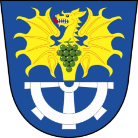 OBEC TRSTĚNICEvýzva k podání nabídek včetně zadávací dokumentacepro zadání zakázky malého rozsahu mimo režim zákona č. 134/2016 Sb., o zadávání veřejných zakázek ve znění pozdějších předpisůs názvem
„Skatepark a workout v obci Trstěnice“